ESCOLA _________________________________DATA:_____/_____/_____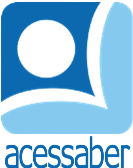 PROF:_______________________________________TURMA:___________NOME:________________________________________________________RECEITA DE FAMÍLIA	Zuzu era uma coelhinha muito apegada á família e adorava encontrar os primos nos almoços de domingo na casa da vovó. Eles passavam a tarde toda conversando, brincando e fazendo receitas deliciosas para o café da tarde.	- O que faremos hoje? – perguntou ela aos primos.	- Que tal os saborosos bolinhos de chuva? – respondeu um deles.	- Eu queria fazer o pão especial da vovó – disse Zuzu.	Os primos riram e disseram para ela desistir, afinal, só a vovó sabia fazer aquele pão.	A senhora coelha, que observava tudo de longe, esperou os netos saírem da cozinha e foi conversar com Zuzu.	- Querida, não fique triste. Eu vou ajudar você a fazer o pão.	- Jura, vovó? Eba!	Zuzu prestou muita atenção em cada passo e ingrediente da receita. No fim da tarde, ela chamou os primos, que brincavam no quintal, e eles nem acreditaram quando comeram o delicioso pão. A coelhinha ficou feliz por ter aprendido uma receita tão especial em uma tarde feliz na casa da vovó.180 histórias para se divertir. 
Editora: Ciranda Cultural.QuestõesQual é o título do texto?R: __________________________________________________________________Quantos parágrafos há no texto?R: __________________________________________________________________Quais são os personagens da história?R: ______________________________________________________________________________________________________________________________________O que os primos queriam fazer?R: __________________________________________________________________O que Zuzu queria fazer? R: __________________________________________________________________Qual foi a opinião dos primos sobre a ideia de Zuzu?R: ______________________________________________________________________________________________________________________________________A vovó que observava tudo, o que resolveu fazer?R: ______________________________________________________________________________________________________________________________________Como se sentiu Zuzu por ter aprendido a receita?R: __________________________________________________________________No lugar da Zuzu o que você teria feito, quando os primos riram e disseram para ela desistir? Explique sua resposta.R: __________________________________________________________________________________________________________________________________________________________________________________________________________________________________________________________________________________________________________________________________________________________________________________________________________________________________________________________________________________________________________________________________________________________________________________________________________________________________Qual é a sua comida favorita?R: ______________________________________________________________________________________________________________________________________